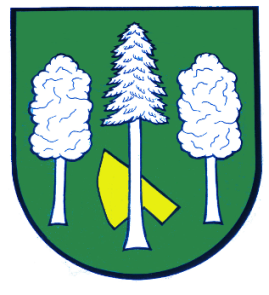 Hlášení ze dne 09. 10. 20231) Hospůdka Na Hřišti oznamuje, že od pondělí 09. 10. 2023 zahájila provoz v zimní hospodě.